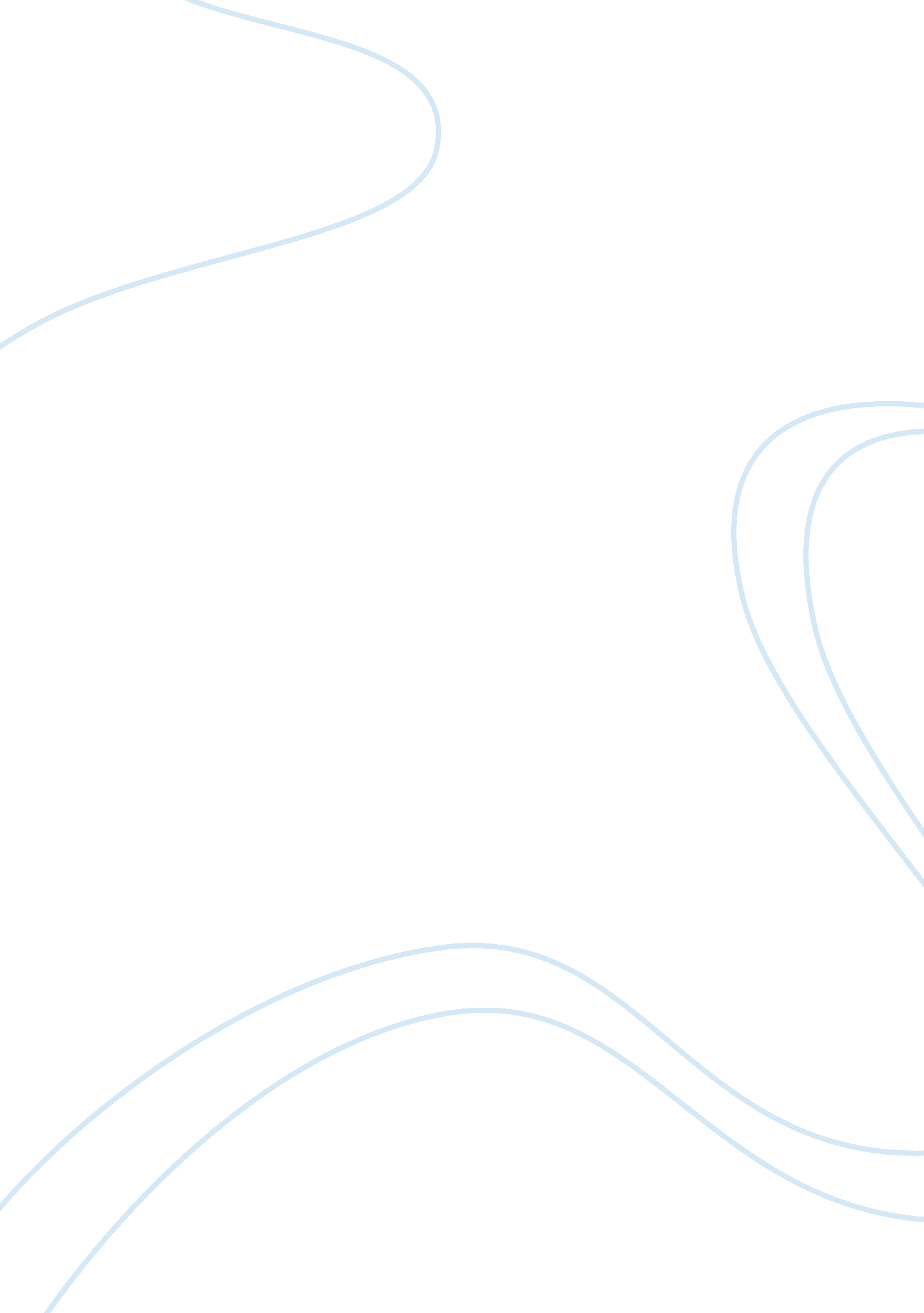 Essay on the cold war and u.s. diplomacyWar, Cold War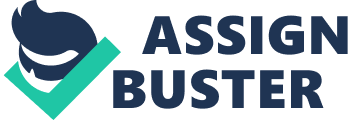 The Cold War and U. S. Diplomacy United States Diplomacy Introduction 
The Cold War is a state political balance and military competition among that barricade short of all-out war. America’s power to act by promoting its acceptance and moral beliefs to citizens of the other countries, so called as public diplomacy. The commanders of America must tie in competition on the country’s instructional action during the Cold War to amateur the infrastructure for the next creation of public diplomacy. During the presidential administration, an agreement system was arranged to examine the extent of socialist government around the world. The U. S. started a large economic support programs in Asia, America, Europe and in the Middle East. The U. S. gave large economic support and information agenda worldwide. Grievance became a dominant concern, and whole foreign aid group given a preparation in the subject. Discussion President Ronald Reagan’s Doctrine During the Cold War and U. S. Diplomacy 
President Ronald Reagan Doctrine presumed to promote anti-communist guerillas that bother some ways to defeat pro-Soviet organization. He also promoted anti-communism groups, and contend the American economy for as long as the Soviet Union had evolve into motionless. President Reagan had decently against nuclear weapons, and he silently creates the world safer from danger of nuclear war. All along the Cold War, the president and with the affiliate of his government, occur strategy plan to obstruct the influence of Soviet Union worldwide. It appears to be the exhibit of the U. S. foreign policy before and until the Cold War. The Truman Doctrine The doctrine may bear some difficulties to our legal system as follows: 
- Causes injustice, It may cause injustice on their reliance. Precedent may generate justice in individual illustration but injustice in the preponderance of case. 
- Ensures impartiality of judge, The precedent may follow the justice to distinguish the existence of an irrevocable precedent. If he tries to distinguish an identical case his attempt will be obvious. 
- Greater certainty in the law, This is the most important advantage claimed for the doctrine of judicial precedent. 
One of the disadvantages of doctrine of stared daisies it will be causes injustice. And it limited the development of law. The interests of justice also demand indifference from the judge. Which he must follow unless it is distinguish? The cold war started after World War 2. The Union of Soviet Socialist Republic treated the leaders with jail, bribes, assassination, and the treat of soldiers to keep unity. The negative one of the cold war are dividing of Germany / Berlin. The wall of Berlingets built after the USA refuses to leave. So the USSR started making the Cuba as a communist country. But the invasion failed with that. That is why the USA created a blocked to control USSR ship from coming in to Cuba. 
A conflict of interest they failed to achieve it and soon entered into a conflict of interests. Eisenhower made a loom to world dealings that were based on two resolute ethics, Obstructing Anti-communism, and hindering other form of tyranny expansion through out the world, that also defeated Nazis. And also in Soviet Union, the Soviets take an outlookpower so that the administration of the nations of Eastern Europewould be fundamental to their own defense, in the use of Communists management in nations like Czechoslovakia, Poland, and Hungary as a " buffer zone" to slab thus far another German assault of Russia (such as those commenced in both World Wars, approximately10 of millions of Soviet lives). And also in the CIA of Latin America prearranged a diminutive mass of mercenaries and instigate apropaganda crusadethat has been effective. The revolution succeeded in aid of a US nautical line of defense. In result of that, Colonel Carlos Castillo Armas took the power of dictatorship. Advantages and Disadvantages of Truman Doctrine The U. S. President Harry Truman set a policy called the “ Truman Doctrine”, this states that the U. S. would aid Greece and Turkey with the military and economic issues to prevent the Soviet Union in conquering the countries. One of the advantages of this doctrine is making the U. S. country free of their longstanding isolationism policy, by supporting the Greece and Turkey and making Greece and Turkey free from the Soviet expansion. And it also aims access in the international market and natural resources for the U. S., by making this happen, the Soviet Union stopped in trying to expand their territory. This is also made to justify America’s expanding world role, to extend the benefits of democracy throughout the whole world. Hence, by setting a policy like this their relationship with the Soviet Union gets worse, making the doctrine can’t protect a region with the Soviet’s aggression. That is why a lot of experts call it the cause of the Cold War making this one of the disadvantages of the Truman Doctrine. Conclusion During the Cold War it contains many high and low parts throughout for the powerful countries in the world. Possibly the large danger to entire world was the apparent possibility of nuclear war. The point is that the panel is still out, few of the intelligent scholars nowadays contradict on the result of various policies and the made conclusion by the Cold War leaders. References Anonymous (n. d.). The Cold War And U. S. Diplomacy. Chegg. com. Retrieved January 30, 2013, from http://www. chegg. com/homework-help/questions-and-answers/cold-war-us-diplomacyselect-president-table-ldquo-presidents-lsquo-doctrines-rsquo-rdquo-r-q1779915 
Bodenheimer, T., & Gould, R. (1989). Rollback!: Right-wing power in U. S. foreign policy. Boston, MA: South End Press. 
History. state. gov (n. d.). Milestone: 1981-1985. U. S. Department of State Office of the Historian. Retrieved January 30, 2013, from http://Enter URLhistory. state. gov/milestones/1981-1989/ReaganDoctrine 
Krauthammer, C. (1985). The Reagan Doctrine. TIME Magazine. Retrieved from http://www. upa. pdx. edu/IMS/currentprojects/TAHv3/Content/PDFs/Reagan_Monroe_Doctrine_TIME. pdf 